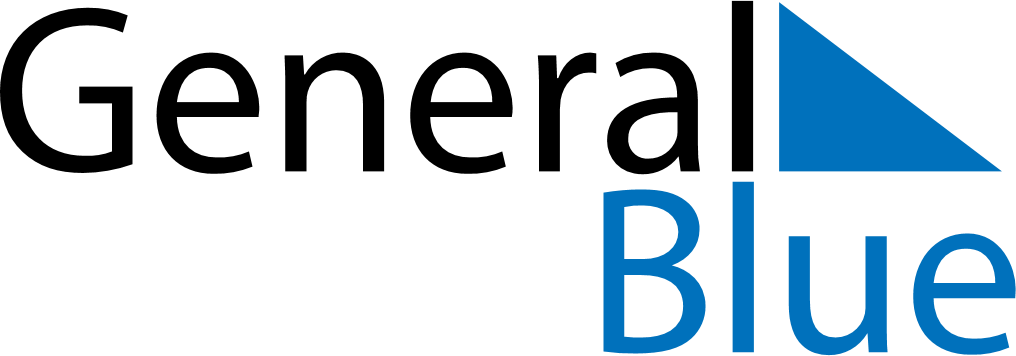 Meal PlannerFebruary 1, 2026 - February 7, 2026Meal PlannerFebruary 1, 2026 - February 7, 2026Meal PlannerFebruary 1, 2026 - February 7, 2026Meal PlannerFebruary 1, 2026 - February 7, 2026Meal PlannerFebruary 1, 2026 - February 7, 2026Meal PlannerFebruary 1, 2026 - February 7, 2026Meal PlannerFebruary 1, 2026 - February 7, 2026Meal PlannerFebruary 1, 2026 - February 7, 2026SundayFeb 01MondayFeb 02TuesdayFeb 03WednesdayFeb 04ThursdayFeb 05FridayFeb 06SaturdayFeb 07BreakfastLunchDinner